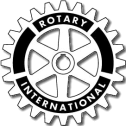 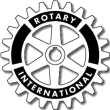  ROTARY CLUB SCHOLARSHIP APPLICATIONName ______________________  ___________________College(s) Accepted                                                                       College Planning to Attend________________________________________                                                                                                                                   ________________________________________________________________________________________________________________________Major ___________________________________            Career Goal ____________________________________Parents’  of EmploymentMother __________________________________            _______________________________________________Father __________________________________             _______________________________________________Number of Siblings ___________                                      Names of Siblings in College  ____________________   _______________________   _____________________Activities                                                                              Awards________________________________________              ______________________________________________________________________________________              ______________________________________________Previous Work Experience                     Current Work                                          Anticipated____________________________          ____________________________         ________________________________________________________          ____________________________         ____________________________Anticipated Expense                                                           Ability to PayRoom / Board __________  Travel ____________              From Parents _____________  Grant ________________Tuition ________________ Loans ____________               Own Savings _____________  Scholarships __________Living _________________ Total _____________              Total ______________Attachments:Guidance data including rank in class and  and  2 and or ACT scoresAny letters of recommendation you deem appropriateAttach a letter to the scholarship committee addressing the Rotary Club motto of “Service above Self” indicating
what service means to you and how it has played a part in your life.4.    If you wish, please detail any special circumstances affecting your need for financial assistance.Application is due by 5:00 P.M. on , MAY 16, 2014 at Philbin & O’ Neil, LLC, 43 High St. ,  (6 copies of entire package, please)Personal Interviews may be required of finalists.
________________________________________               _______________________________________Student Signature              Date:  ________,2014             Parent or Guardian’s Signature